
FORMULARZ ZGŁOSZENIOWY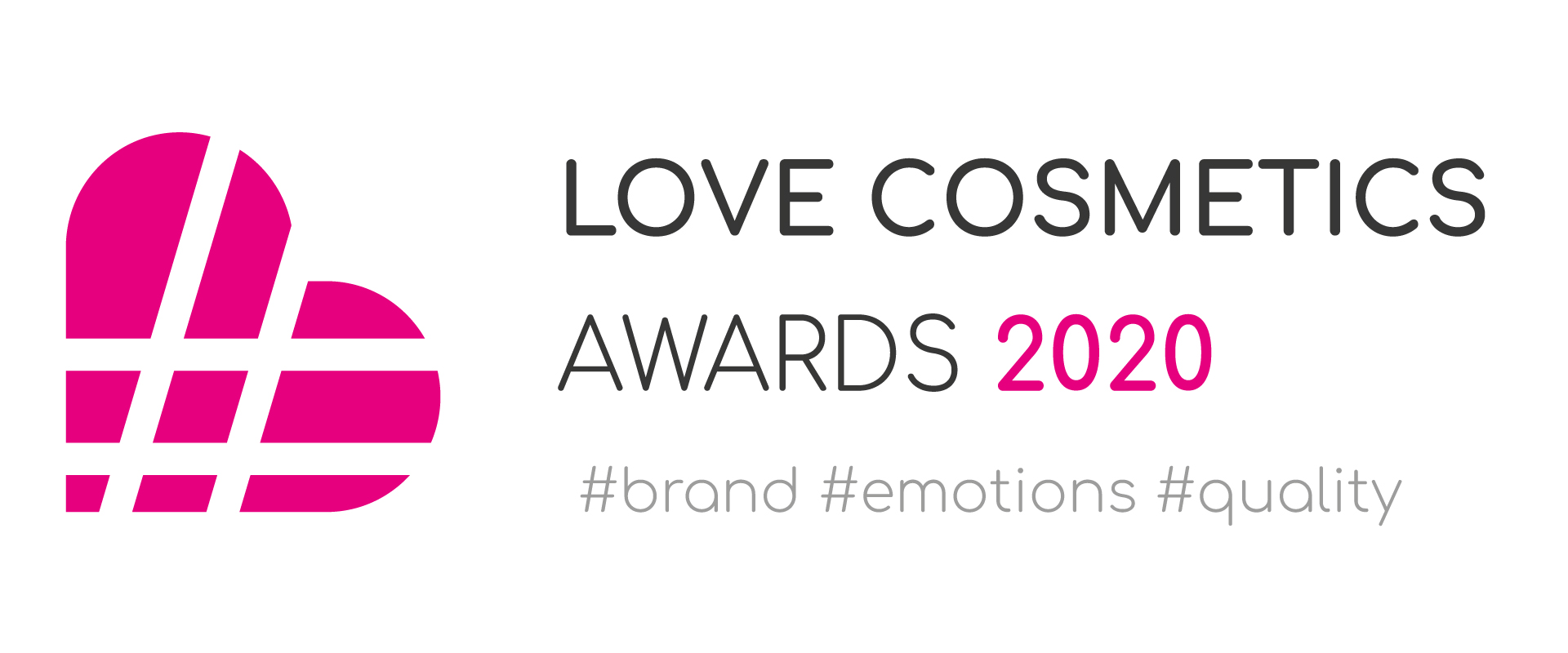 Firma / Działania / Koncept biznesowy
UWAGA! Każda firma może dokonać maksymalnie 2 zgłoszeń w kategoriach biznesowych (Firma / Działania / Koncept biznesowy). Każde zgłoszenie może być przypisane do jednej kategorii, wybranej przez zgłaszającą firmę. Każde zgłoszenie wymaga przedstawienia krótkiego uzasadnienia (maksymalnie 1000 znaków). Pełna lista kategorii oraz Regulamin znajdują się na stronie WirtualneKosmetyki.pl w zakładce Love Cosmetics Awards 2020. Przesłanie Formularza Zgłoszeniowego oznacza akceptację Regulaminu.Zgłoszenie należy przesłać na adres: lca2020@wirtualnekosmetyki.plFIRMAosoba kontaktowae-mailtelefondata zgłoszeniaZGŁOSZENIE 
W KATEGORII BIZNESOWEJ (1)KATEGORIA UZASADNIENIEZGŁOSZENIE 
W KATEGORII BIZNESOWEJ (2)KATEGORIA UZASADNIENIE